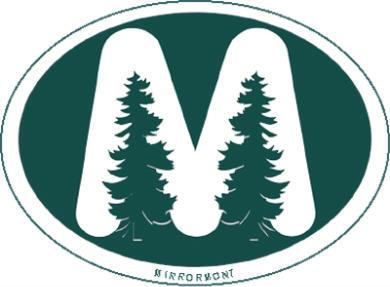 Mirrormont Community AssociationP.O. Box 476, Issaquah, WA  98027    www.mirrormont.orgAGENDA OF MONTHLY MCA MEETING        of the Board of Directors of the Mirrormont Community Association; all MCA members are welcome Meeting Location:  MCC Clubhouse, 25500 SE Mirrormont Dr, Issaquah WAat 7:00pm on Tuesday, May 3rd,  2022WELCOME & CALL TO ORDERIN ATTENDANCEGuests: ADMINISTRATIVE BUSINESS2022 Open Positions: Community Events Kellie Batalie accepts the Community Events Committee ChairGroup will still recruit for additional community events membersSpring Clean-up Apprentice No response for apprentice or volunteers yet.Plan to recruit during eventSafety DirectorPark Committee members to work on play structure and shelterUNFINISHED BUSINESSMirrormont Road Conditions (Ed Buffalow, Brian Pflug, & Ian):Is any work scheduled to be done on the following streets:SE Mirrormont Drive / SE 154th Street and 245th Avenue SE / SE Mirrormont Way  - these are significant feeder streets from the main entrance into the neighborhood.  Ed had identified poor pavement issues on these streets in my April 4th email.  Road work is ongoingFirewise/Chipper Days – LindaJessie McLure and his 2-man Issaquah Tree Care LLC crew chipped 69 piles. These were from 52 residents and included 3 piles from the park. The crew chipped piles from all but 14 residences the first day. They dropped 5.5 truckloads; 20 people requested chips. We still need to ask participants to report the number of hours.Next time: Change the default for wanting chips to “no” and follow up with a request for hours worked on firewise projects. We need to report those to maintain our status as an official Firewise Community and qualify for grants. Continuing the Firewise Program: We have lost 3 members of the Firewise Community Board (Maryfrances Lignana, Debbie Bartlett, and Lisa Lux) and need to replace them (position descriptions have been written—see attached). Our Mirrormont Community Wildfire Protection Plan must be updated every 5 years and it is time to do so with KCD: https://www.mirrormont.org/_files/ugd/c88aa2_60ee4130539140ef896d29ae72ed37c6.pdfAmin to send email out asking for estimated hours.Amin to update website with Firewise position Cost of $4100 – invoiced for 1.5 daysSpring Clean-up - Wendy Vendors Present:Styrofoam vendor will be presentNo clothing4 dumpstersShredder truckElectronics recycling Flyer has been sent out.No response yet for volunteersNEW BUSINESSDevelopment at Cedar Grove – Mirrormont Water utilization & Fire Flow issue (associated documents attached)Documents related to the fire flow issue and the review in 2017. Linda was able to get these documents at a meeting she attended in Four Creeks meeting on the issue.The first two documents are the complaint letter, the third titled Hughes Fire Flow is the resulting pre-application review "King County Fire Engineering Review Comments" that say the project is "unbuildable as designed" due to fire flow. Of note, the person who provided the review (contact info below) references providing this information to Sherie Sabour, King County project manager. I believe this is the same person Ronna may be corresponding with. "I have discussed this project with Sherie Sabour, King County project manager and she suggested you may want to cancel the pre-application meeting and request a refund of fees before the other disciplines start their reviews."Mark Ossewaarde
Fire Engineering
King County Fire Marshal’s Office
35030 S.E. Douglas Street
Snoqualmie, WA   98065
mark.ossewaarde@kingcounty.govDiscussionWashington Water Service is obligated to serve anyone in their geographic locationFurther information is required on what the output of the pumping station is and whether this work will impact water pressure.Action Items:Ian – to contact WWS to ask see documents associated with impact study of water useStrategies to recruit volunteers and MCA membersUpdate the community board - Are you bored, join the MCA board!Put up specific communication for roles – ex. Website guru, etc.  OFFICERS’ REPORTS & UPDATESMembership - Larry MarMembers:  160 paid members as of 4/4/22; 213 paid members in 4/2021Park:  Amin & Meg Second work party -  about 20 people showed up.  Working on grant for playground.  Scott Thomas – CPG Grant administratorTreasury:  see attached Architectural Report (submitted after the meeting): Request to renew the "After You Play Put It Away" postcard campaign go out. Rachel and Kevin need list from Larry, then they will send out.Action Items:Ian to follow-up with Rachel & Kevin DIRECTORS’ REPORTSCommunity EventsKellie to follow-up with Mary on events.  kelliebatali@windermere.comEventsJune 1st Capri Cellars (June 7)Budget to buy wine & food  $500 is designated for adult social?Will charge $15 - $20Welcome Program: (Connie Harris) 4 Welcome Bags provided in April.Pea Patch: Linda Shepherd Gardeners are starting to plant peas, potatoes, lettuce and other cool-weather crops. Questions, concerns, additional topicsMeeting Adjourned 8:20PresentAttendeesIan Parker, PresidentMargaret Pfeifle, Treasurer Larry Mar, Membership VPWendy Antipow, Spring Clean-up☐Lana Bear, Director of Website & Social Media; Co-Director of Community EventsAmin Kees, Parks VPMeg Wade, Parks VP☐Connie Harris, Welcome CommitteeLinda Shepherd, Pea Patch Coordinator☐Wayne Elson, Firewise ChairCarrie Mapes, SecretaryMary NelsonMonthDateDayEventLocationClubhouse Rental?January25thTuesAnnual MeetingVirtualFebruary20thSunVirtual Art ClassVirtualMarch21/22Mon/TueClothing SwapClubhouseyesApril16thSatEaster Egg HuntPark May1stSatMother's Day PortraitsParkMay21stSatSpring Clean-upClubhouseyes for tables/bathroomJune24/25Fri/SatGarage SaleJune1stWedCapri Cellars Wine TastingClubhouse Parking lot or Lawn6pm  – 8:30July16thSatGroup Activity & BBQ CompetitionParkAugust12thFriMovie NightClubhouse LawnyesAugust26thFriMovie NightClubhouse LawnyesSeptember10thSatPark PartyParkOctober30thSunHalloween PartyClubhouseyesDecember3rdSatHoliday Social Clubhouseyes